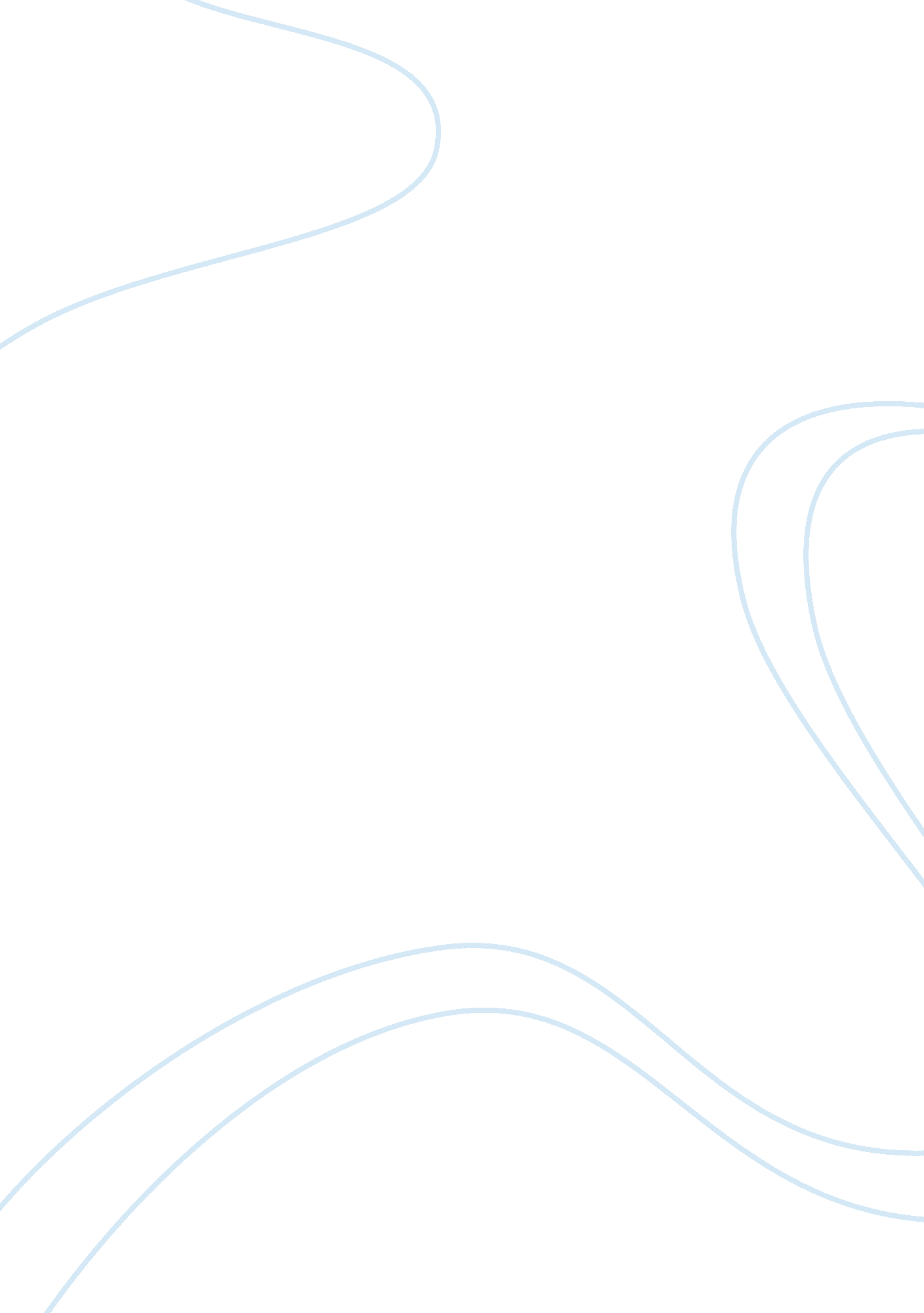 The last supper painting by leonardo da vinciArt & Culture, Artists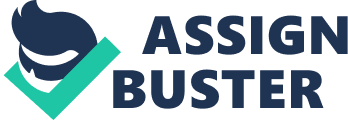 The Last Supper s Thelast supper painted by Leonardo Da Vinci on the walls of Santa Maria Delle Grazie, Milan is one of the most studied works of art. It took the artist 3 whole years to complete it. The painting depicts the supper on the evening before Jesus was betrayed by one of disciples where Jesus is seen eating at the table with all of his 12 disciples. Like most of Da Vinci’s artwork the interpretation of the painting lies with the viewer which is the reason behind the several controversies and interpretations of the painting. 
When I look at the painting it seems like a wonderful piece of art with meaningful detail. I analyze the art closely and find that the painting has so many different characters and the faces of each of the disciple speak volumes. It looks like Jesus, present in the middle of the table revealed something about the upcoming betrayal. From the left, the first 3 disciples look shocked. Judas, the betrayer, is seen with a pouch of coins (his payment for betrayal) and the look on his face is that of horror and astonishment upon revelation of his betrayal. Three disciples from the right are seen turning towards Jesus probably asking for some explanation, while the other three are seen talking among themselves. In short we can see a wave of emotions on the faces on each of the face painted. Three windows are seen at the back which confirms the Christian belief in the Holy trinity. 
Da Vinci has successfully portrayed the historical event of the last supper of Jesus with skillful brush strokes and use of color. However the most fascinating thing about the painting is the like-like expressions on the faces which seem to bring the picture to life. 